Path to Moral ExcellencePersonal Growth：Being Broad-MindedUnderstand the objective constraints; learn to face failure and frustration Story："Ding Fengbo" by Su Shi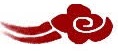 Learn from a StoryStory adapted from (Yuan Dynasty) Biography of Su Shi, The History of Song Dynasty (by Toktoghan)Let Us Discuss你猜蘇軾經歷入獄、被貶官的挫折後，心情是怎樣的？他是怎樣面對的呢？蘇軾雖然仕途失意，但他以寫文章抒發不快，你認為這樣做有效嗎？為甚麼？這給你甚麼啟示了嗎？遇到失敗或不如意的事，有人會自怨自艾，有人會處之泰然，你認為這兩種態度會給自己或事情各帶來甚麼樣的影響呢？「山重水複疑無路，柳暗花明又一村」這句話甚麼意思？你在失意時有沒有「希望再現」的喜悅呢？試跟同學分享一下。Quotations from the Classics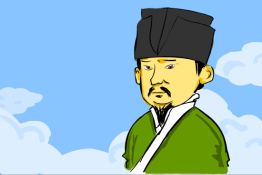 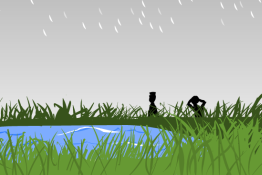 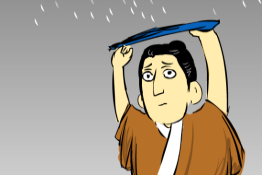 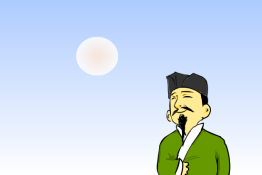 